Pielikums Nr.1“Jaunpurzelles”, Alojas pagasts, kadastra apzīmējums 6627 003 0151Iznomājamā zemes vienības daļa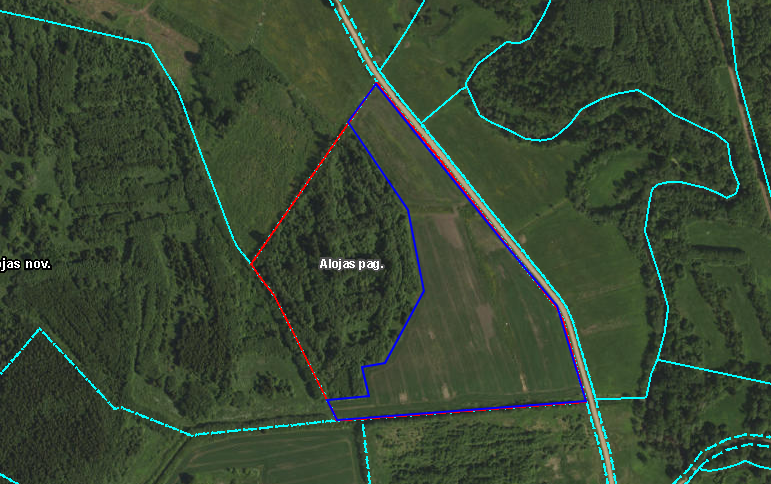 